 ПАСПОРТ ОБЪЕКТАЗемельный участок с кадастровым номером 10:07:0030804:416 Кадастровый номер участка: 10:07:0030804:416Площадь:  10,0  гаКатегория земель: Земли сельскохозяйственного назначенияВид разрешенного использования:под сенокосМестоположение: Республика Карелия, г. Сортавала. Земельный участок расположен в северной части кадастрового квартала 10:07:03 08 04.Досягаемость участка: Расстояние от автомобильной дороги федерального значения А-121 "Сортавала": «Подъезд к МАПП Вяртсиля» примерно 2,2 км.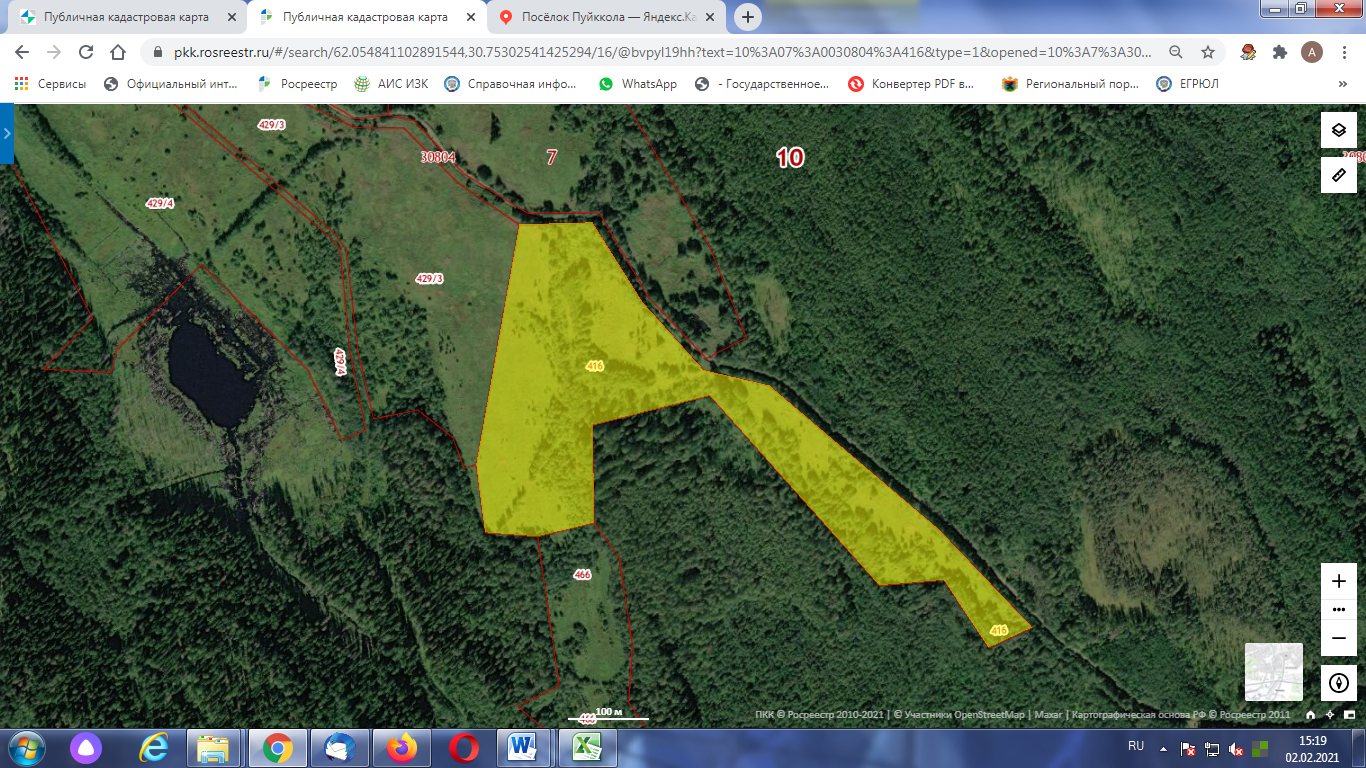 Ближайшие объекты:Расположен в 3,0  км от оз. Янисъярви и в 0,7 км от оз. Леппялампи.Участок расположен примерно в 2,9 км  от ближайшего населенного пункта пос. ПуйкколаХарактеристики инфраструктуры:Газоснабжение – отсутствует возможное подключениеЭнергоснабжение – отсутствует возможное подключениеВодоснабжение – отсутствует возможное подключениеВодоотведение – отсутствует возможное подключениеАвтодорога – Подъезд к участку возможен от автомобильной дороги федерального значения А-121 "Сортавала": «Подъезд к МАПП Вяртсиля».Характеристика участка: Земельный участок находится в государственной неразграниченной собственности.      Земельный участок частично располагается в пределах участка мелиорации с осушительной мелиоративной системой и является частично мелиоративным (осушенным).При необходимости из данного участка возможно сформировать земельный участок необходимой конфигурации и площади.Характеристика участка: Земельный участок находится в государственной неразграниченной собственности.      Земельный участок частично располагается в пределах участка мелиорации с осушительной мелиоративной системой и является частично мелиоративным (осушенным).При необходимости из данного участка возможно сформировать земельный участок необходимой конфигурации и площади.